СОДЕРЖАНИЕВВЕДЕНИЕВ рамках разработки системы менеджмента качества в Ярославском колледже индустрии питания в октябре – декабре 2020 года проводилась диагностика удовлетворенности потребителей – студентов качеством образовательных услуг. В качестве объекта исследования выступают образовательные услуги ЯрКИП. Предмет исследования: качество образовательных услуг ЯКИП.Объект наблюдения (целевые аудитории):Студенты-первокурсники набора 2020 года.Студенты-выпускники 2021 года.Цель исследования - получение информации об уровне качества образовательных услуг для планирования мероприятий и рекомендаций по улучшению. При проведении исследования были поставлены задачи:1.Оценка уровня качества по ряду критериев;2.Выявление лояльности студентов к образовательному учреждению;4. Анализ результатов опроса;5. Формулировка предложений по повышению качества.Методом исследования выбран метод письменного опроса – анкетирование. В структурном плане анкета состоит из следующих частей:1. Вводная, где указывается, кто проводит опрос; с какой целью; инструкция по заполнению анкеты.2. Основная анкета, которая состоит из вопросов, связанных с целями и задачами исследования.3. Вопросы, позволяющие охарактеризовать целевую группу. 4. Заключительная.Методом исследования выбран метод письменного опроса – анкетирование. Анкетирование проходило среди студентов первого и последнего курсов. Способ исследования – онлайн-опрос с использованием сервиса webanketa.com.АНАЛИЗ РЕЗУЛЬТАТОВ ИССЛЕДОВАНИЯ УДОВЛЕТВОРЕННОСТИ ОБРАЗОВАТЕЛЬНОЙ УСЛУГОЙ СРЕДИ СТУДЕНТОВ ПЕРВОГО КУРСАМетодическая основа исследованияАнкетирование проходило среди студентов первого и последнего курсов. Исследование выборочное. Размер выборки рассчитывался при доверительной вероятности 95% и погрешности 5%. Выборка в обоих расчётах репрезентативная.Респондентам был представлен ряд вопросов, на которые они отвечали (приложение 1). Способ исследования – онлайн-опрос с использованием сервиса webanketa.com.Адрес анкеты: http://webanketa.com/forms/6cr32e9k74qker9n70t3adsj/В процессе исследования было опрошено 211 человек от 15 до 17 лет. Расчет выборки: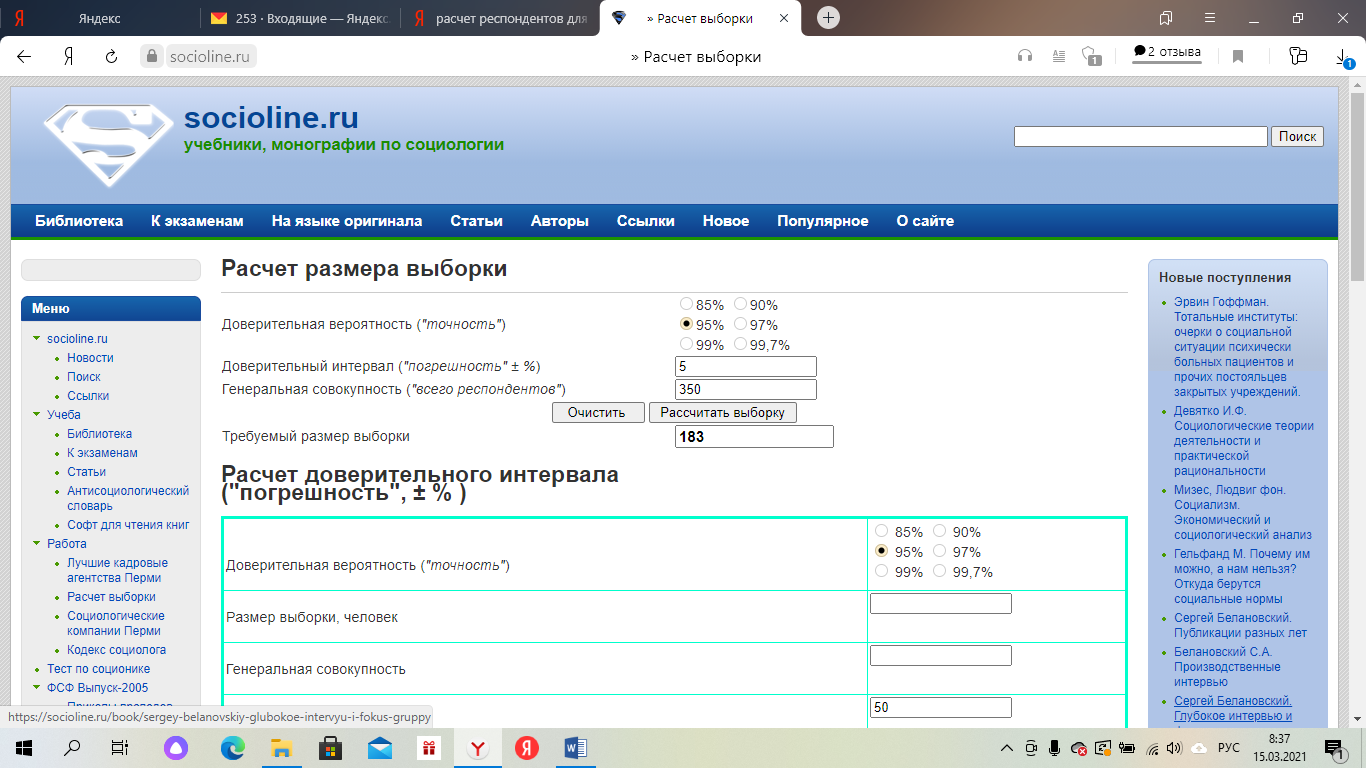 Следовательно, число опрошенных превышает требуемый размер выборки.Среди опрошенных – студенты профессий и специальностей: мастер по обработке цифровой информации, информационные системы, повар-кондитер, экономика и бухгалтерский учет, организация обслуживания на предприятиях общественного питания, технология продукции общественного питания.По полу респонденты распределились почти поровну.Рисунок 1 – Распределение респондентов-первокурсников по полуАнализ ответовПочему Вы выбрали для обучения именно Ярославский колледж индустрии питания? Рисунок 2 – Факторы выбора учебного заведенияПочти половина опрошенных выбрала колледж осознанно, учитывая ситуацию на рынке труда. На втором месте - советы родственников, друзей, знакомых. Это важно для выработки репутационной политики.Из каких источников вы узнали о колледже.65,5 % студентов черпали информацию из Интернет, включая социальные сети.Рисунок 3 – Источники информации о колледжеСовпали ли с вашими ожиданиями показатели: Рисунок 4 – Оценка основных качественных показателейРезультаты опроса показали, что у подавляющего большинства студентов ожидания практически полностью совпали. Тем не менее, следует обратить внимание на организацию внеучебной работы, питания и качество информационно-библиотечного обеспечения.Что привлекло Вас в выбранной Вами специальности/профессии:Рисунок 5 – Причины выбора профессии и специальностиБолее 70% респондентов выбрали престижность профессии и возможность трудоустройства. Случайно попали в колледж лишь 10%.Что Вы надеетесь получить в результате обучения? Ранжирование результатов обучения по важности представлено в таблице (1 место – наибольшая важность).Рисунок 6 -  Ожидаемый результат обученияСледует отметить, что разница между 1 и 2 позициями незначительна. Студенты в меньшей степени выбирают узкие цели (получить диплом), а образование в профессиональном и широком смысле.Какие из студенческих проблем Вас сейчас волнуют? Выбрать можно несколько вариантов из следующих:Неудовлетворительная организация учебного процесса  Неудовлетворительное преподавание по некоторым дисциплинамКонфликт с преподавателемВзаимоотношения с группойПроблем нетДругое  Рисунок 7 – Основные проблемы студентовКак видно из рисунка, более 80% студентов ответили, что проблем у них нет. Тем не менее, следует обратить внимание на неудовлетворительное преподавание некоторых дисциплин.Оцените ваше морально-психологическое состояние на сегодняшний день.Рисунок 8 – Морально-психологический климат ЯКИПТаким образом, в коллективах первокурсников нет острых проблем, связанных с морально-психологическим климатом в группах. Однако, отслеживать ситуацию надо постоянно.Отметьте, пожалуйста, с какой вероятностью вы бы рекомендовали колледж своим друзьям? Этот вопрос определяет лояльность, приверженность студентов к образовательному учреждению.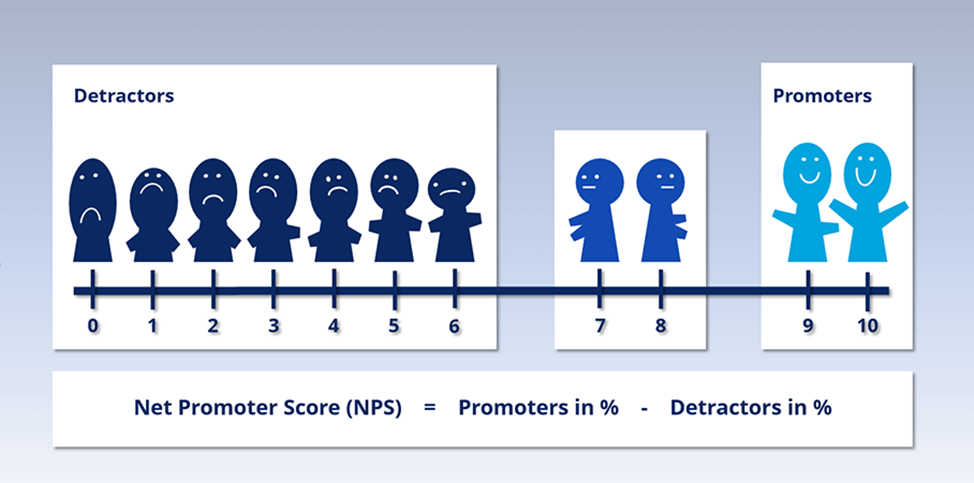 Рисунок 9 – Оценка лояльности потребителяРисунок 10 -  Результаты опроса по определению лояльностиРасчет индекса лояльности показал хороший результат: NPS = 32,5. Значительная часть первокурсников будет промоутерами, т.е. будет рекламировать колледж своим друзьям и знакомым.Ваши пожелания:Среди пожеланий, как видим, есть и замечания, недостатки. Их необходимо учесть в дальнейшей деятельности колледжа. Основные замечания касаются:1 Межличностных отношений: преподаватель – студент.2. Практическое обучение: больше работы с мастером, в лотосах и ресторанах не обучают. Больше практики в лаборатории в колледже под присмотром мастера. Хотелось бы больше времени уделять подготовке демонстрационному экзамену. Хотелось, чтоб уделили больше внимания практике.3. Правильно организовать график дежурств и расписание предметов.Выводы по первокурсникам: По всем критериям подавляющая часть студентов отмечает совпадение ожиданий с фактическим качеством услуг.У основной части студентов нет проблем, связанных с обучением.Морально-психологический климат в колледже хороший.АНАЛИЗ РЕЗУЛЬТАТОВ ИССЛЕДОВАНИЯ УДОВЛЕТВОРЕННОСТИ ОБРАЗОВАТЕЛЬНОЙ УСЛУГОЙ СРЕДИ СТУДЕНТОВ ВЫПУСКНОГО КУРСААдрес анкеты: http://webanketa.com/forms/6cr32e9j70qkgrb270vk0chs/ В процессе исследования было опрошено 143 человека от 19 до 22 лет. Среди опрошенных – студенты профессий и специальностей: мастер по обработке цифровой информации, информационные системы, повар-кондитер, экономика и бухгалтерский учет, организация обслуживания на предприятиях общественного питания, технология продукции общественного питания.Расчет выборки: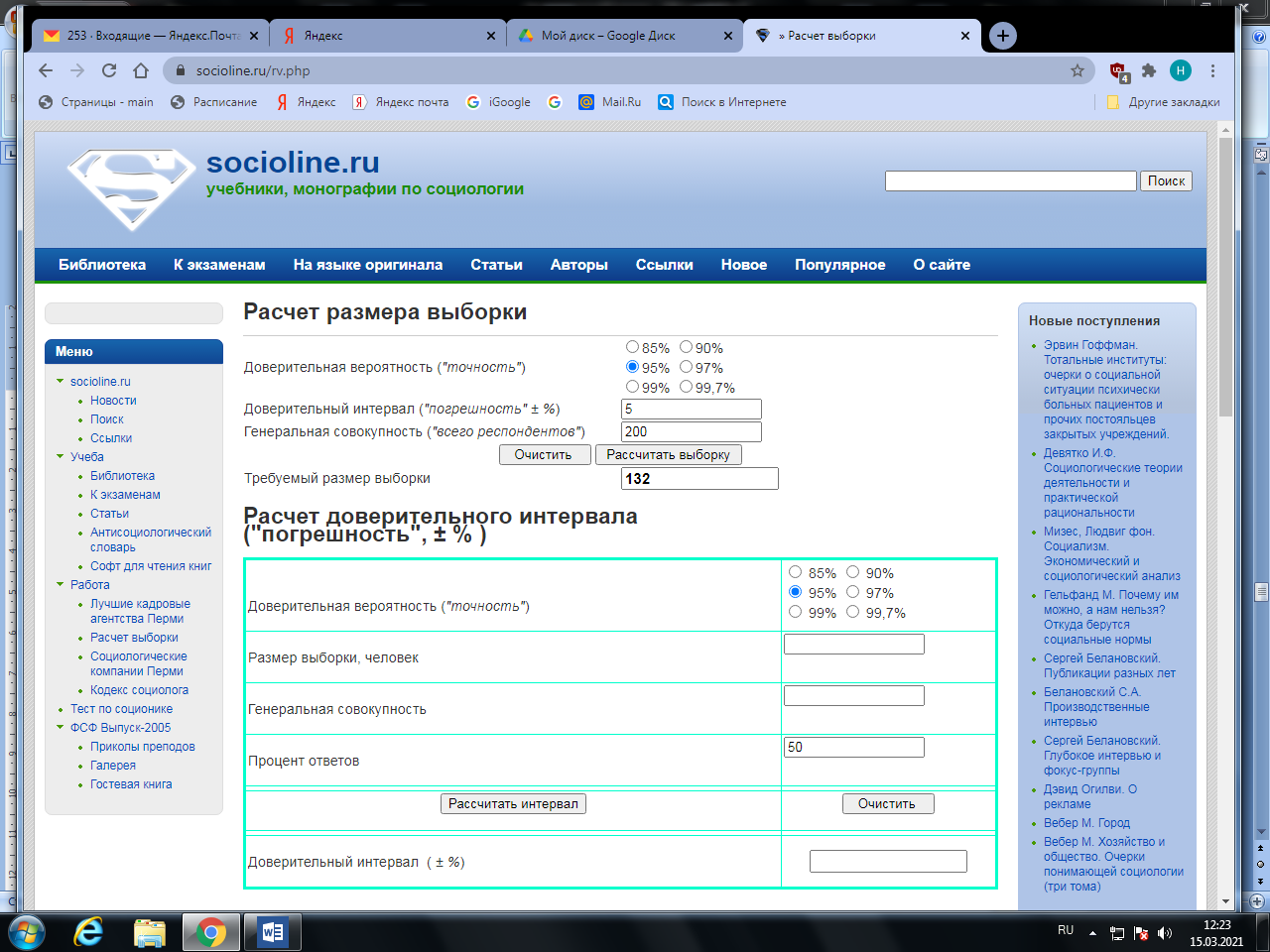 Выборка репрезентативна.По полу представлены и мужчины, и женщины практически в равных долях.Рисунок 11 – Распределение по полу респондентов-выпускниковАнализ ответов Работаете ли Вы в настоящее время?Более 50% студентов последних курсов работает. Видимо, можно подумать об индивидуальных планах обучения. Не массово, конечно.Рисунок 12 – Доля работающих студентовПричем, 63% отметили, что их работа не связана со специальностью.Что Вы собираетесь делать после окончания колледжа? (отметьте не более трех позиций)Рисунок 13 – Планирование после окончания колледжаРанжирование планов студентов после окончания колледжа:работать по специальности почти 43%продолжить свое образование в вузе 31,7%работать по другой специальности (профессии), не связанной с приобретенной в колледже 28,9заняться индивидуальной трудовой деятельностью 28,2%совмещать работу по специальности с обучением по другой смежной специальности (профессии) 24%сменить специальность (профессию) 14%другое 4,23%.Отметим, что сменить специальность планируют 14% выпускников. В общем, это не так много.Если Вы планируете продолжить обучение в вузе, то в какой вуз Вы собираетесь поступать?Рисунок 14 – Критерии выбор вузаЧуть более 44% пока не решили, по какой специальности продолжат обучение в вузе. Почти 27% планируют поступать по иной специальности, не связанной с колледжем. Это хорошо, т.к. расширяются возможности трудоустройства выпускников на рынке труда.Оцените по 5-балльной шкале критерии:Рисунок 15 – Оценка основных показателей качестваКартина здесь несколько иная, чем у первокурсников. В тройку лидеров вошли:1 Профессионализм мастеров ПО2 Профессионализм преподавателей (отрыв от мастеров значительный)3 Качество информационно-библиотечного сопровождения.Однако, следует обратить внимание на следующие позиции:Уровень организации учебного процесса: расписаниеОрганизация питанияОрганизация внеучебной работыУровень материально-технического обеспечения образовательного процесса.В какой степени Вы в целом удовлетворены результатами своего обучения? Абсолютно удовлетворены и удовлетворены почти 70% опрошенных.    Не удовлетворены и совершенно не удовлетворены – лишь 3,5%.Рисунок 16 – Определение удовлетворенности результатом обученияОтметьте, пожалуйста, с какой вероятностью вы бы рекомендовали колледж своим друзьям? Рисунок 17 – Определение лояльности выпускниковК сожалению, результат ответа на данный вопрос явно неудовлетворителен. В сравнении с первокурсниками картина выглядит так:Индекс выпускников NPS = -14,8Индекс первокурсников NPS = 32,5.Таким образом, к последнему курсу резко снизился показатель. Укажите, пожалуйста, средний уровень заработной платы, на который Вы рассчитываете.Подавляющая часть выпускников рассчитывает на сумму от 21 до 40 тысяч рублей. А более четверти – на сумму более 50 тысяч. Вряд ли это реальная цифра, следовательно, необходимо разъяснять студентам ситуацию на рынке труда.Рисунок 18 – Ожидаемый уровень заработной платыВывод по выпускникам: При том, что данные исследования показывают хорошие оценки основных критериев, но отрицательный NPS означает, что некоторые студенты имеют отрицательный опыт взаимодействия с организацией и могут посоветовать другим не обращаться к ней.Вопрос требует дальнейшего, более глубокого изучения.Тем не менее, по всем критериям подавляющая часть студентов высокое качество услуг.Пожелания и отзывы студентов:3. РЕКОМЕНДАЦИИ ПО ИТОГАМ ИССЛЕДОВАНИЯВключить в Систему менеджмента качеств колледжа постоянный мониторинг удовлетворенности образовательной услугой студентами Ярославского колледжа индустрии питания.Обеспечить коммуникативные каналы и информационное обеспечение для разработки и внедрения СМК. Включить в карту сайта область «Система менеджмента качества».Разработать программу по улучшению имиджа, т.к. это повлияет на референтную группу: знакомые, родственники, друзья.В коммуникативной политике сделать акцент на социальные сети и Интернет. Проанализировать нынешнюю форму сайта с точки зрения потребительских характеристик и возможно внести изменения.Провести дополнительные исследования по удовлетворенности услугой выпускниками с целью повышения Индекса лояльности.Разместить Аналитический доклад для публичного обсуждения.Обсудить на Методическом совете/Педагогическом совете проблему взаимоотношений преподаватель – студент.СПИСОК ИСТОЧНИКОВАзарьева В.В., Круглов В.И., Пузанков Д.В., Е.А. Рябинина, Степанов И.В., Степанов С.А., Ященко В.В. Системы качества образовательных учреждений. Лучшие практики. – СПб.: Изд-во СПбГЭТУ «ЛЭТИ», 2010. 440 с.Арутюнян М.М., Гапич А.Э., Игропуло И.Ф., Шаповалов В.К. и др. Экспертиза в образовании. Ставрополь: Мир данных,2014. 155 с.Борбовский Г.А., Нестеров А.А., Трапицин С.Ю. Управление качеством образовательного процесса: монография. СПб, 2001. 360 с.Бордовский, Г. А. Международная сертификация системы менеджмента качества университета – основа его признания и конкурентоспособности в мировом образовательном пространстве / Г. А. Бордовский // Вестник Герцен. ун-та. – 2009. – № 3. – С. 33–37.Бордовский, Г.А. Мониторинг качества педагогического образования: состояние и проблемы / Г.А. Бордовский, С.Ю. Трапицын, О.А. Граничина // Стандарты и мониторинг в образовании. – 2008. – № 6. – С. 28–34.В.В. Азарьева, В.И. Круглов, Е.А. Рябинина, В.С. Соболев, И.В. Степанов, С.А. Степанов, В.В. Ященко. Типовая модель системы качества образовательного учреждения. Руководство по качеству. – СПб.: ООО «Технолит», 2009. 39 с.Власова О.В., Хасбутдинова Л.В. Менеджмент качества и инновации в образовании: региональный аспект. Том 2 коллективная монография. В 2 т. / О.В. Власова, Л.В. Хасбутдинова [и др.]; под общ. ред.
С.Н. Бабурина, Ю.Н. Клещевского. М.: Изд-во РГТЭУ, 2010. Т. 2. 376 с.Волкогон В.А., Ревин С.А. Создание системы менеджмента качества в профессиональном образовательном учреждении: пособие для руководителей профессиональных образовательных учреждений, разработчиков систем менеджмента качества и специалистов служб качества. Калининград: Изд-во БГАРФ, 2010. – 521с.ГОСТ Р ИСО 9000-2015 Системы менеджмента качества. Основные положения и словарь (с Поправкой) URL: http://docs.cntd.ru/document/1200124393 (дата обращения: 1.12.2019). ГОСТ Р ИСО 9001-2015 Системы менеджмента качества. Требования. URL: http://docs.cntd.ru/document/1200124394 (дата обращения: 1.10.2019). Казначеев, В. П. Здоровье нации, просвещение, образование Текст. / В. П. Казначеев. Москва-Кострома: Исследовательский центр проблем качества подготовки специалистов, 2006. — 248 с.Калдыбаев С.К., Бейшеналиев А.Б. Качество образовательного процесса в структуре качества образования // Успехи современного естествознания. – 2015. – № 7. – С. 90-97;
URL: http://www.natural-sciences.ru/ru/article/view?id=35495 (дата обращения: 14.12.2019).Клещевский Ю.Н., Хасбутдинова Л.В.Менеджмент качества и инновации в образовании: региональный аспект. Том 1 коллективная монография. В 2 т. / Ю.Н.Клещевский, Л.В. Хасбутдинова [и др.]; под общ. Ред. С.Н. Бабурина, Ю.Н. Клещевского. М.: Изд-во РГТЭУ, 2010. Т. 1. 480 с.Магомедов, Ш.Ш. Управление качеством продукции: Учебник / Ш.Ш. Магомедов, Г.Е. Беспалова. - М.: Дашков и К, 2016. - 336 c.Международный стандарт ISO 9001-2000 Системы менеджмента качества – Требования. URL: http://niits.ru/public/2003/069.pdf (дата обращения: 1.12.2019).Нечаев, М. П. Контроль и оценка качества воспитательной деятельности образовательного учреждения / М.П. Нечаев. - М.: Центр "Педагогический поиск", 2017. - 176 c.Панасюк, В. П. Педагогическая система внутришкольного управления качеством образовательного процесса Текст.: дисс. . докт .пед. наук (13.00.01): защищена 1998/ В. П. Панасюк; Ин-т профтехобразования РАО. СПб., 2016.- 460 с.Распопин, О. А. Современные проблемы качества образования/ О. А. Распопин // Мир образования – образование в мире. – 2014. – № 1. – С. 224-229.Сластенин В.А. Качество образования как социально-педагогический феномен // Педагогическое образование и наука, 2015 № 1. С. 4-11.Спасская, В. Формирование законодательных основ контроля и оценки качества образования/ В. Спасская // Российское образование. – 2017. – № 1. – С. 3-9.Субетто А.И. Государственная политика качества высшего образования: концепция, механизмы, перспективы. Часть 2 // «Академия Тринитаризма», М., Эл № 77-6567, публ.11621, 03.11.2014Субетто А.И. Качество образования в России: состояние, тенденции, перспективы. СПб. - М–: ИЦПКПС, 2010. 498 с.Субетто, А. И. Десять симпозиумов «Квалиметрия человека и образования: методология и практика» 1992-2002 годы. Указательизданных статей и тезисов докладов Текст. / А. И. Субетто // МатериалыУправление качеством / Под ред. С.Д. Ильенковой. - М.: ЮНИТИ, 2016. - 287 c.Шишов, С. Е. Мониторинг качества образования в школе Текст. / С. Е. Шишов, В. А. Кальней М.:РПА, 2013.-352 с.Шурупова, Р. В. Качество образовательной услуги и профессионализм педагога / Р. В. Шурупова, И. И. Макарова // Высшее образование в России. – 2009. – № 3. – С. 169-171.000:2005(ru)ISO 9000: 2005 Системы менеджмента качества. Основные положения и словарь URL:  https://www.iso.org/obp/ui/#iso:std:iso:9000:ed-3:v1:ru:term:3.3.1 (дата обращения: 12.11.2019).https://yar-kip.edu.yar.ru/ (дата обращения: 12.09, 30.11, 16.12.2019).ДЕПАРТАМЕНТ ОБРАЗОВАНИЯ ЯРОСЛАВСКОЙ ОБЛАСТИ ГОСУДАРСТВЕННОЕ ПРОФЕССИОНАЛЬНОЕ ОБРАЗОВАТЕЛЬНОЕ УЧРЕЖДЕНИЕ ЯРОСЛАВСКОЙ ОБЛАСТИ ЯРОСЛАВСКИЙ КОЛЛЕДЖ ИНДУСТРИИ ПИТАНИЯ (ГПОУ ЯО ЯРОСЛАВСКИЙ КОЛЛЕДЖ ИНДУСТРИИ ПИТАНИЯ)ДЕПАРТАМЕНТ ОБРАЗОВАНИЯ ЯРОСЛАВСКОЙ ОБЛАСТИ ГОСУДАРСТВЕННОЕ ПРОФЕССИОНАЛЬНОЕ ОБРАЗОВАТЕЛЬНОЕ УЧРЕЖДЕНИЕ ЯРОСЛАВСКОЙ ОБЛАСТИ ЯРОСЛАВСКИЙ КОЛЛЕДЖ ИНДУСТРИИ ПИТАНИЯ (ГПОУ ЯО ЯРОСЛАВСКИЙ КОЛЛЕДЖ ИНДУСТРИИ ПИТАНИЯ)ДЕПАРТАМЕНТ ОБРАЗОВАНИЯ ЯРОСЛАВСКОЙ ОБЛАСТИ ГОСУДАРСТВЕННОЕ ПРОФЕССИОНАЛЬНОЕ ОБРАЗОВАТЕЛЬНОЕ УЧРЕЖДЕНИЕ ЯРОСЛАВСКОЙ ОБЛАСТИ ЯРОСЛАВСКИЙ КОЛЛЕДЖ ИНДУСТРИИ ПИТАНИЯ (ГПОУ ЯО ЯРОСЛАВСКИЙ КОЛЛЕДЖ ИНДУСТРИИ ПИТАНИЯ)ДЕПАРТАМЕНТ ОБРАЗОВАНИЯ ЯРОСЛАВСКОЙ ОБЛАСТИ ГОСУДАРСТВЕННОЕ ПРОФЕССИОНАЛЬНОЕ ОБРАЗОВАТЕЛЬНОЕ УЧРЕЖДЕНИЕ ЯРОСЛАВСКОЙ ОБЛАСТИ ЯРОСЛАВСКИЙ КОЛЛЕДЖ ИНДУСТРИИ ПИТАНИЯ (ГПОУ ЯО ЯРОСЛАВСКИЙ КОЛЛЕДЖ ИНДУСТРИИ ПИТАНИЯ)ДЕПАРТАМЕНТ ОБРАЗОВАНИЯ ЯРОСЛАВСКОЙ ОБЛАСТИ ГОСУДАРСТВЕННОЕ ПРОФЕССИОНАЛЬНОЕ ОБРАЗОВАТЕЛЬНОЕ УЧРЕЖДЕНИЕ ЯРОСЛАВСКОЙ ОБЛАСТИ ЯРОСЛАВСКИЙ КОЛЛЕДЖ ИНДУСТРИИ ПИТАНИЯ (ГПОУ ЯО ЯРОСЛАВСКИЙ КОЛЛЕДЖ ИНДУСТРИИ ПИТАНИЯ)ДЕПАРТАМЕНТ ОБРАЗОВАНИЯ ЯРОСЛАВСКОЙ ОБЛАСТИ ГОСУДАРСТВЕННОЕ ПРОФЕССИОНАЛЬНОЕ ОБРАЗОВАТЕЛЬНОЕ УЧРЕЖДЕНИЕ ЯРОСЛАВСКОЙ ОБЛАСТИ ЯРОСЛАВСКИЙ КОЛЛЕДЖ ИНДУСТРИИ ПИТАНИЯ (ГПОУ ЯО ЯРОСЛАВСКИЙ КОЛЛЕДЖ ИНДУСТРИИ ПИТАНИЯ)ДЕПАРТАМЕНТ ОБРАЗОВАНИЯ ЯРОСЛАВСКОЙ ОБЛАСТИ ГОСУДАРСТВЕННОЕ ПРОФЕССИОНАЛЬНОЕ ОБРАЗОВАТЕЛЬНОЕ УЧРЕЖДЕНИЕ ЯРОСЛАВСКОЙ ОБЛАСТИ ЯРОСЛАВСКИЙ КОЛЛЕДЖ ИНДУСТРИИ ПИТАНИЯ (ГПОУ ЯО ЯРОСЛАВСКИЙ КОЛЛЕДЖ ИНДУСТРИИ ПИТАНИЯ)ДЕПАРТАМЕНТ ОБРАЗОВАНИЯ ЯРОСЛАВСКОЙ ОБЛАСТИ ГОСУДАРСТВЕННОЕ ПРОФЕССИОНАЛЬНОЕ ОБРАЗОВАТЕЛЬНОЕ УЧРЕЖДЕНИЕ ЯРОСЛАВСКОЙ ОБЛАСТИ ЯРОСЛАВСКИЙ КОЛЛЕДЖ ИНДУСТРИИ ПИТАНИЯ (ГПОУ ЯО ЯРОСЛАВСКИЙ КОЛЛЕДЖ ИНДУСТРИИ ПИТАНИЯ)ДЕПАРТАМЕНТ ОБРАЗОВАНИЯ ЯРОСЛАВСКОЙ ОБЛАСТИ ГОСУДАРСТВЕННОЕ ПРОФЕССИОНАЛЬНОЕ ОБРАЗОВАТЕЛЬНОЕ УЧРЕЖДЕНИЕ ЯРОСЛАВСКОЙ ОБЛАСТИ ЯРОСЛАВСКИЙ КОЛЛЕДЖ ИНДУСТРИИ ПИТАНИЯ (ГПОУ ЯО ЯРОСЛАВСКИЙ КОЛЛЕДЖ ИНДУСТРИИ ПИТАНИЯ)СИСТЕМА МЕНЕДЖМЕНТА КАЧЕСТВА ЯКИПАналитический докладСИСТЕМА МЕНЕДЖМЕНТА КАЧЕСТВА ЯКИПАналитический докладСИСТЕМА МЕНЕДЖМЕНТА КАЧЕСТВА ЯКИПАналитический докладСИСТЕМА МЕНЕДЖМЕНТА КАЧЕСТВА ЯКИПАналитический докладСИСТЕМА МЕНЕДЖМЕНТА КАЧЕСТВА ЯКИПАналитический докладСИСТЕМА МЕНЕДЖМЕНТА КАЧЕСТВА ЯКИПАналитический докладСИСТЕМА МЕНЕДЖМЕНТА КАЧЕСТВА ЯКИПАналитический докладСИСТЕМА МЕНЕДЖМЕНТА КАЧЕСТВА ЯКИПАналитический докладСИСТЕМА МЕНЕДЖМЕНТА КАЧЕСТВА ЯКИПАналитический доклад«Исследование удовлетворенности образовательной услугой среди студентов Ярославского колледжа индустрии питания»«Исследование удовлетворенности образовательной услугой среди студентов Ярославского колледжа индустрии питания»«Исследование удовлетворенности образовательной услугой среди студентов Ярославского колледжа индустрии питания»«Исследование удовлетворенности образовательной услугой среди студентов Ярославского колледжа индустрии питания»«Исследование удовлетворенности образовательной услугой среди студентов Ярославского колледжа индустрии питания»«Исследование удовлетворенности образовательной услугой среди студентов Ярославского колледжа индустрии питания»«Исследование удовлетворенности образовательной услугой среди студентов Ярославского колледжа индустрии питания»«Исследование удовлетворенности образовательной услугой среди студентов Ярославского колледжа индустрии питания»«Исследование удовлетворенности образовательной услугой среди студентов Ярославского колледжа индустрии питания»«Исследование удовлетворенности образовательной услугой среди студентов Ярославского колледжа индустрии питания»Автор:Автор:Автор: Н.Н. Кормягина, преподаватель ГПОУ ЯО ЯрКИП Н.Н. Кормягина, преподаватель ГПОУ ЯО ЯрКИП Н.Н. Кормягина, преподаватель ГПОУ ЯО ЯрКИП Н.Н. Кормягина, преподаватель ГПОУ ЯО ЯрКИП Н.Н. Кормягина, преподаватель ГПОУ ЯО ЯрКИП Н.Н. Кормягина, преподаватель ГПОУ ЯО ЯрКИП Н.Н. Кормягина, преподаватель ГПОУ ЯО ЯрКИП Н.Н. Кормягина, преподаватель ГПОУ ЯО ЯрКИПРассмотрено на заседании методической комиссииРассмотрено на заседании методической комиссииРассмотрено на заседании методической комиссииРассмотрено на заседании методической комиссииРассмотрено на заседании методической комиссииРассмотрено на заседании методической комиссииРассмотрено на заседании методической комиссииРассмотрено на заседании методической комиссииРассмотрено на заседании методической комиссииРассмотрено на заседании методической комиссииПротокол№ 5от «21»  декабря 2020 г.от «21»  декабря 2020 г.от «21»  декабря 2020 г.от «21»  декабря 2020 г.от «21»  декабря 2020 г.от «21»  декабря 2020 г.от «21»  декабря 2020 г.от «21»  декабря 2020 г.Председатель МК:Председатель МК:Председатель МК:Председатель МК:Н.Н. КормягинаН.Н. Кормягинаг. Ярославль, 2021 г.г. Ярославль, 2021 г.г. Ярославль, 2021 г.г. Ярославль, 2021 г.г. Ярославль, 2021 г.г. Ярославль, 2021 г.г. Ярославль, 2021 г.г. Ярославль, 2021 г.г. Ярославль, 2021 г.г. Ярославль, 2021 г.г. Ярославль, 2021 г.№ п/пСодержаниеСтраницаВведение31Анализ результатов исследования удовлетворенности образовательной услугой среди студентов первого курса 52Анализ результатов исследования удовлетворенности образовательной услугой среди студентов выпускного курса133Рекомендации по итогам исследования204Список источников21Профессионализм преподавателейПрофессионализм мастеров ПОУровень организации учебного процесса: расписание, Организация питанияОрганизация внеучебной работыКачество информационно-библиотечного сопровожденияУровень материально-технического обеспечения образовательного процесса  Качество практического обученияКритерийВажность/рангкомпетенции для работы по выбранной профессии/специальности 1расширить кругозор, приобрести общие знания, повысить уровень общей культуры  2возможность продолжить обучение на последующей ступени образования 3получить диплом об образовании государственного образца41 (очень плохое)2345 (отличное)57,522,53134очень вероятно10987654321маловероятноРассмотрите возможность дистанционного обученияОткрыли бы секцию баскетбола и волейболачтобы пары начинались в 9. я не высыпаюсь.
на некоторых парах можно не просто сидеть и писать лекции, а разговаривать с учениками, чтобы они понимали тему!!!!Эх, вот бы дистанционку..будет круто, выпускать студентов из кабинета во время пары без “очереди”, спокойно и без осуждения относиться к подросткам, и в частности к манере общения. не влезать в их личную жизньможно скидочки в столовой пожалуйста =))Вернуть старое расписание звонков!!!Современное техническое оборудование.Нормально организуйте график дежурств и расписание предметов.Профессионализм преподавателейПрофессионализм мастеров ПОУровень организации учебного процесса: расписаниеОрганизация питанияОрганизация внеучебной работыКачество информационно-библиотечного сопровожденияУровень материально-технического обеспечения образовательного процесса  очень вероятно10 987654321 маловероятноПервокурсникиВыпускникиПроцветания
Новых идей
Успешных студентов
Чтобы ваши филиалы открывались в других городахОчень хороший колледжДля меня этот колледж очень отличный. Мне он нравитьсяЯ искренне от всей души желаю этому колледжу процветания, примерных студентов и прекрасный преподавательский состав, как в данный момент! Студентам хочу пожелать успехов, достижения своих целей и хороших оценок. Учёба это прекрасно, цените это время)) Ещё очень хочу пожелать нашему колледжу такой же восхитительный преподавательский составПродолжайте в том же духе.Все отличноСамый лучший колледжСчастья, здоровья.Спасибо, все отлично!!!Совершенствуйтесь.Все круто!Все четко! Поступайте в колледж индустрии питания., тут вас научат работать на компьютерах и вкусно готовить блюда ресторанного уровня.Все идеально.